Emma Rutledge -Curriculum Vitae 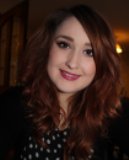 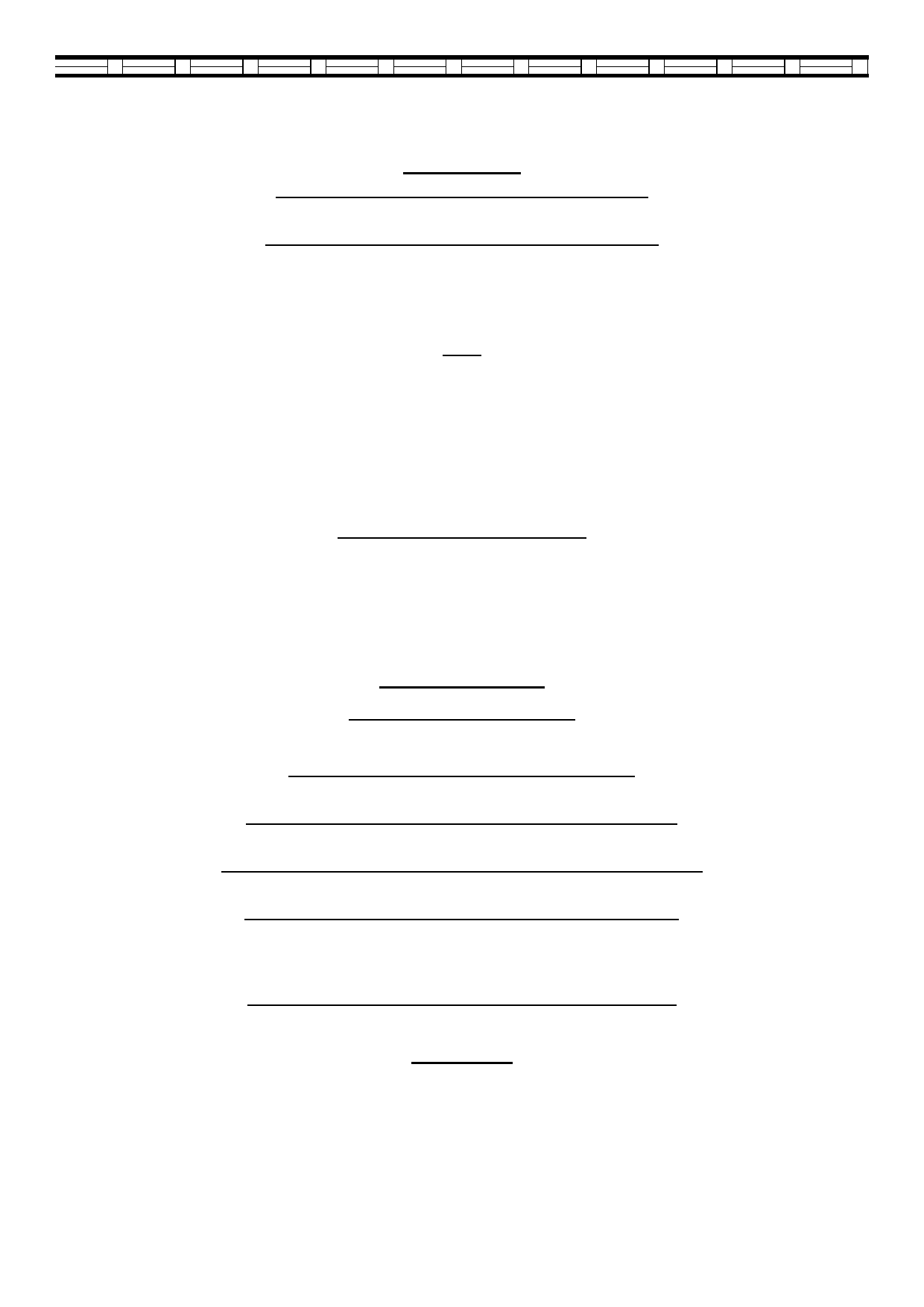 Education Carrick-on Shannon Community School 2001-2006 Leaving Certificate Institute of Art Design and Technology Dun Laoighaire B.A. in English Media & Cultural Studies 2007-2012 Modules include: Political Economy & Globalisation, Gender, Sexuality, Pop-Culture, Film Studies, Political Cultures and Identities in Ireland, Creative Writing, English & Irish Literature. Skills: 	in-depth knowledge of a wide range of literary works, media texts, films, visual cultures, and political economy of cultures 	how different cultures work and how people experience them 	strong critical and analytical thinking skills 	highly-developed oral and written communication skills 	working in teams Awards & Certificates ECDL Diploma 2005 Distinction in grade 11 (senior advanced) Speech & Drama exam 2006 Secretarial Diploma- proficient in essential computer and office skills 2007 ACELS/NQAI Teacher Training Certificate (CELT) 2013 Positions Held Carrick Cineplex Summer 2007 Duties: running internet cafe, ticket sales, cleaning, attending to customers, attending to the cafe. Scott's Bar, Dun Laoighaire Oct 2007—Apr 2009 Duties: tending bar and waitressing Papillon Night Club, Carrick-on-Shannon Oct 2010-Feb 2011 Duties: Tending Bar The Bakery and Delicatesssen, Carrick-on-Shannon June-Sept 2011 Duties: Food and beverage preparation, waitressing Ramada Hotel and Suites at Lough Allen Summer 2012-present 'Lough Monsterz' Kids Club Activity Leader: establishing a natural connection with children ages 3-15, attending to their needs, creating a fun and engaging space through the use of games, outdoor activities, drama, arts & crafts, establishing a friendly report with parents and children, displaying strong leadership skills Freelance Face Painting and Make-up Artistry 2010-present Hen and Stag Parties, Children's birthday parties, 21st's, Festivals, Costume/fancy dress, Christmas parties & Corporate events References Available on request Emma Rutledge Kilboderry Summerhill Carrick-on-Shannon Co. Leitrim 